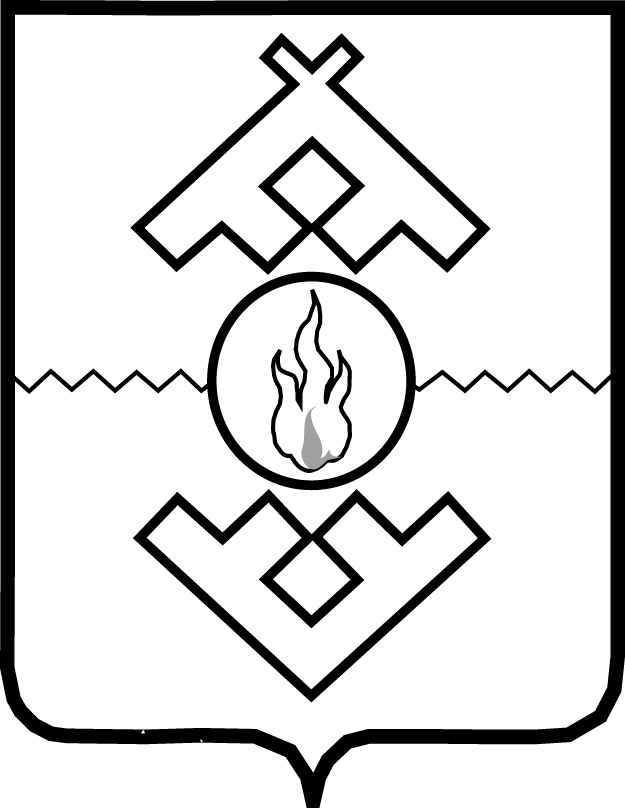 Департамент природных ресурсов, экологии и агропромышленного комплекса Ненецкого автономного округа ПРИКАЗот «___» _________ 2018 г. № ___-прг. Нарьян-МарОб утверждении Перечня сельскохозяйственных товаропроизводителей Ненецкого автономного округаВ соответствии с пунктом 3 статьи 3 закона Ненецкого автономного округа 
от 08.02.2018 № 368-оз «О льготах по оплате электрической энергии (мощности) 
на территории Ненецкого автономного округа», приказываю:1. Утвердить Перечень сельскохозяйственных товаропроизводителей Ненецкого автономного округа согласно Приложению.2. Настоящий приказ вступает в силу со дня его официального опубликования и распространяет действие на правоотношения, возникающие с 1 апреля 2018 года по 31 марта 2019 года.Исполняющий обязанностируководителя Департамента                                                                          М.М. ФеринПриложение к приказу Департамента природных ресурсов, экологии и агропромышленного комплекса Ненецкого автономного округа
от __.__.2018 № ___«Об утверждении Перечня сельскохозяйственных товаропроизводителей Ненецкого автономного округа»Перечень сельскохозяйственных товаропроизводителей Ненецкого автономного округа_________№ п/пНаименование организацииИндивидуальный номер налогоплательщика (ИНН)1231Сельскохозяйственный производственный кооператив «Рыболовецкий колхоз «Сула»83000801462Сельскохозяйственный производственный кооператив «Рыболовецкий колхоз « имени В. И. Ленина»83000801603Сельскохозяйственный производственный кооператив «Рыболовецкий колхоз «Родина»83000801534 Сельскохозяйственный производственный кооператив «Рыболовецкий колхоз «Андег»83000801215 Сельскохозяйственный производственный кооператив «Рыболовецкий колхоз «Заполярье»83000801076Сельскохозяйственный производственный кооператив «Рыболовецкий колхоз «Северный  Полюс»83000801147Сельскохозяйственный производственный кооператив «Рассвет Севера»83000800268 Сельскохозяйственный производственный кооператив «Харп»83000800809Сельскохозяйственный производственный кооператив «Восход»830008007210 Сельскохозяйственный производственный кооператив «Путь Ильича»830008001911 Сельскохозяйственный производственный кооператив «Красный Октябрь»830008009712 Сельскохозяйственный производственный кооператив «Индига»830000336712313Сельскохозяйственный производственный кооператив Коопхоз «Ерв»830006007614Сельскохозяйственный производственный кооператив «Ненецкая община «Канин»830004022415 Сельскохозяйственный производственный кооператив «Колхоз Ижемский оленевод и Ко»111900321916Акционерное общество «Ненецкая агропромышленная компания»298301234917Муниципальное казённое предприятие «Великовисочный животноводческий комплекс»298300877618Муниципальное казённое предприятие «Пешский животноводческий комплекс»298300948019Муниципальное казённое предприятие «Омский животноводческий комплекс»298399725520Глава крестьянского (фермерского) хозяйства Григорьевых Александр Андреевич12060139423521Глава крестьянского (фермерского) хозяйства Латышев Александр Альбертович29830443625122Глава крестьянского (фермерского) хозяйства Ардеева Лариса Егоровна29830424245723Глава крестьянского (фермерского) хозяйства Борисов Яков Иванович83000219092924Глава крестьянского (фермерского) хозяйства Никитина Клавдия Васильевна83000022963425Глава крестьянского (фермерского) хозяйства Тайбарей Григорий Тимофеевич29830257241026Глава крестьянского (фермерского) хозяйства Вонгуев Леонид Георгиевич29830296554927Глава крестьянского (фермерского) хозяйства Дитятев Владимир Семенович83000110803028Глава крестьянского (фермерского) хозяйства Семяшкин Михаил Палладьевич292700193869